СЦЕНАРИЙ ПРАЗДНИКА 1 СЕНТЯБРЯДЛЯ ДЕТЕЙ СРЕДНЕЙ ГРУППЫ«1-СЕНТЯБРЯ ДЕНЬ ЗНАНИЙ »Подготовила: Воспитатель: Наврузбекова Ф.М.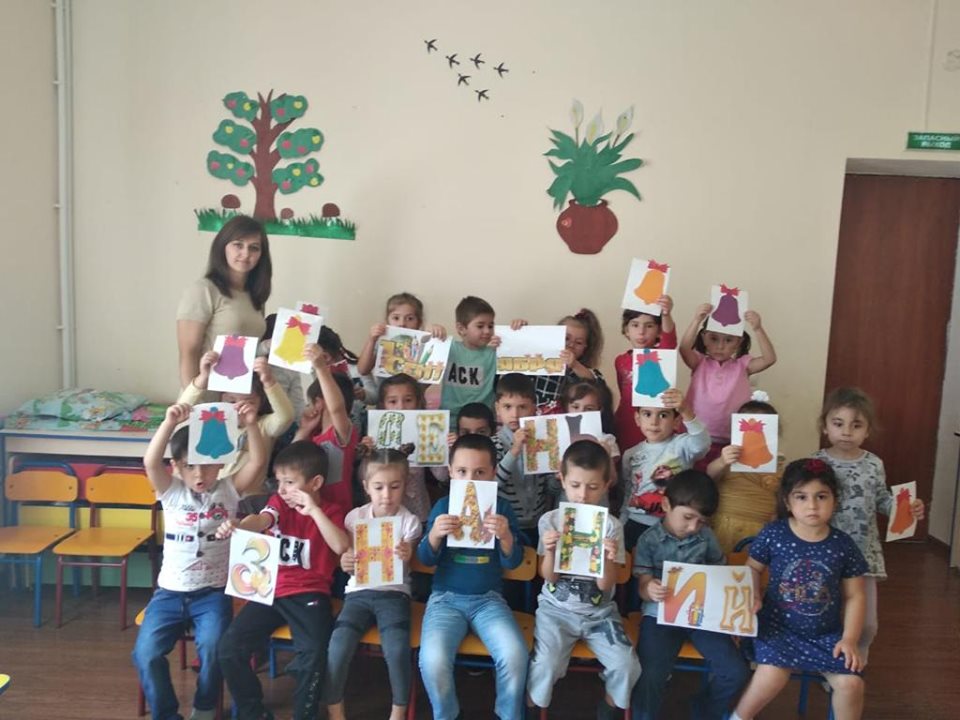 Цель: Создать у детей радостное праздничное настроение.Задачи:• развитие творческих способностей;• обучение действовать в команде;• укреплять дружеские отношения.Материал: листочки ,цветная бумага,клей,мыльные пузыри на каждого ребенка, скакалка, песни: «Светит солнышко для всех». Воспитатель: Здравствуйте, ребятишки, наши милые и любимые,Девчонки и мальчишки .за лето хорошо отдохнули,Немного повзрослели, и все на солнышке загорели.Мы, по вам скучали, и встречи с вами ждали.В день знаний рады видеть вас ,играть, веселиться начинаем сейчас.Праздник у нас не простой, он называется «День знаний?» А вы знаете, что же такое - День знаний Ответы.Воспитатель: Правильно, мы с вами тоже в детском саду узнаем много всего нового, интересного и неизведанного. Ведь, правда? Ответы.Воспитатель: Подскажите, в какое время года наступает праздник знаний? Ответы.Воспитатель: Конечно осенью. Может стихи почитаете, об осени, о садике?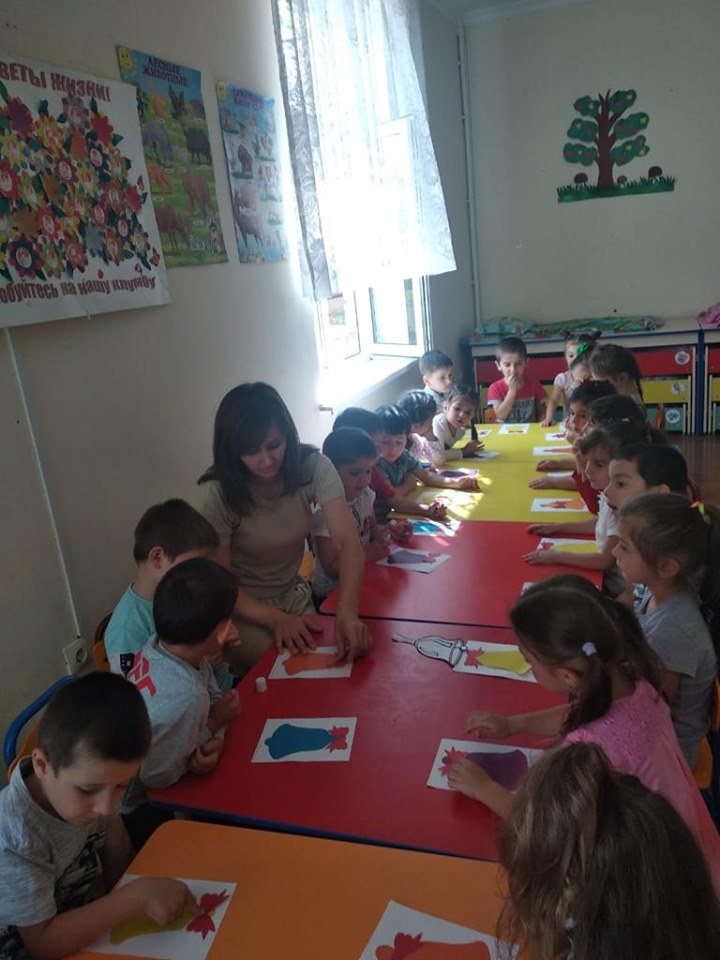 Дети читают стихи.1 Ребенок: Есть у нас немало славных, разных дней в календаре,Но один есть — самый главный, самый первый в сентябре!2 Ребенок: Детки в садике живут, здесь играют и поют.Здесь друзей себе находят, на прогулку с ними ходят.Вместе спорят и играют, незаметно подрастают.Детский сад - второй наш дом: как тепло, уютно в нём.3 Ребенок: По одной простой примете, узнаём мы этот день:По идущим в школу детям, городов и деревень.4 Ребенок Птицы улетают все на юг не зря, осень наступает – 1 сентября!Дети идут в школу, чуть взошла заря, ведь сегодня праздник – 1 сентября!5 Ребенок Осень золотая быстро к нам пришла, и с собой День Знаний она к нам привела.Этот праздник важный очень для людей,для школьников, родителей и учителей!6 Ребенок С первым тёплым сентябрём ,осень кружит за окном,Тяга к знаниям сильна, а по форме, как игра.7 Ребенок Не забудьте, малыши, в руки взять карандаши,Солнце, маму рисовать,мир огромный познавать.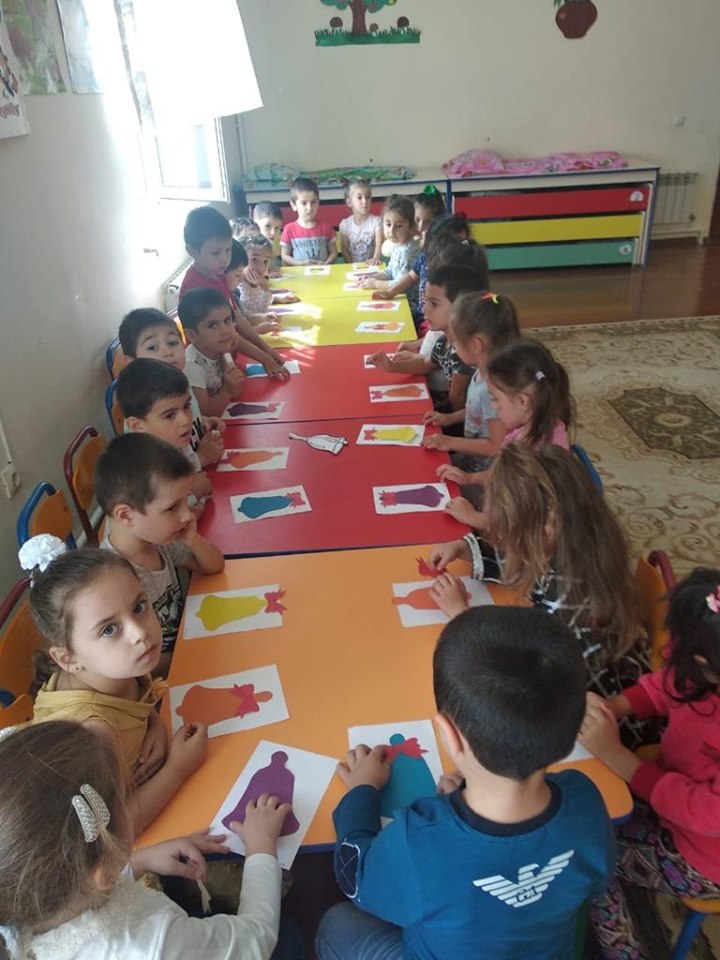 П/И «Солнечные лучики»(Входит Солнышко с обручем . на котором закреплены ленточки) .8 Ребенок Детский сад спешим поздравить.Малыши шагают в ряд,поздравляем, детский сад!Пожелаем мы в день знаний радости и счастья.Всем справляться на ура,больше радости, добра!9 Ребенок У дошкольников День Знаний!Знанья всем важны.Нужно нам образованье,навыки нужны.10 ребенок Детский сад ещё не школа,но все же знаний уже много,Каждый день море открытий,приключений и событий.Воспитатель: Ребята, посмотрите друг на друга и скажите, что в вас изменилось, или в обстановке есть изменения? Ответы.Воспитатель: Правильно, вы все немного повзрослели, подросли и у нас в группе появились новые детки. Предлагаю познакомиться с новыми детишками и поиграть всем вместе в веселую и интересную игру. Расскажите, как вы отдохнули, как провели лето? Я вам буду задавать вопросы, если ответ «Да» громко топайте ногами, если ответ «Нет» хлопайте в ладоши.- Летом в озере купались?(топают)-На солнышке загорали?(топают)С солнечными лучиками играли?(топают)- За бабочками гонялись?(топают)- Мамочек вы обижали?(хлопают)- По садику скучали?(топают)- Воспитателей вспоминали?(топают)- Кашу по утрам ели?(топают)- Руки после еды мыли?(Топают)-А деревья ломали?(хлопают)- Птичек обижали?(хлопают)-Цветы на клумбе поливали?(топают).-Под дождиком бежали? (топают)-Мыльные пузыри пускали?(топают)-Игра с дождиком «Мы пускаем пузыри»(входит Дождик с мыльными пузырями)Воспитатель. Я знаю игру, очень интересную. Игра «Рыбак и рыбки». Вы рыбки, я рыбак Нужно всем встать в кружок, пошире делаем круг, я встаю в середину кружка, в руках у меня скакалка, я скакалку по кругу внизу кручу(у вас под ногами), вы должны высоко подпрыгивать, скакалка не должна никого не задеть, если кто – то коснулся скакалки выбывает из игры.